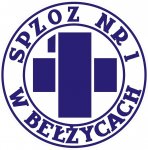 INFORMACJA Z OTWARCIA OFERTCzęść 1 - Ubezpieczenia odpowiedzialności cywilnejCzęść 2 - Ubezpieczenie mieniaMiejscowość24-200 Bełżyce, dnia21.11.2023ZamawiającySamodzielny Publiczny Zakład Opieki Zdrowotnej Nr 1 w Bełżycachul. Przemysłowa 4424-200 BełżyceNazwa zamówienia:USŁUGA ŚWIADCZENIA OCHRONY UBEZPIECZENIOWEJ DLA SAMODZIELNEGO PUBLICZNEGO ZAKŁADU OPIEKI ZDROWOTNEJ NR 1 W BEŁŻYCACHNumer postępowaniaZP/U/39/2023Tryb postępowania:PL - Tryb Podstawowy (art. 275)Link do postępowania: https://platformazakupowa.pl/transakcja/842202Działając na mocy art. 222 ustawy z 11 września 2019 r. – Prawo zamówień publicznych, zwanej dalej ustawą Pzp, zawiadamia, że:1.Otwarcie ofert odbyło się w dniu21-11-2023godz.10:15:00wBełżycach na Platformie zakupowej ZamawiającegoBełżycach na Platformie zakupowej ZamawiającegoCzęść 1 Część 1 Część 1 Część 1 Część 1 Część 1 Ubezpieczenia odpowiedzialności cywilnejCzęść 2Część 2Część 2Część 2Część 2Część 2Ubezpieczenie mienia2.Do wyznaczonego terminu składania ofert, oferty złożyli następujący Wykonawcy:Do wyznaczonego terminu składania ofert, oferty złożyli następujący Wykonawcy:Do wyznaczonego terminu składania ofert, oferty złożyli następujący Wykonawcy:Do wyznaczonego terminu składania ofert, oferty złożyli następujący Wykonawcy:Do wyznaczonego terminu składania ofert, oferty złożyli następujący Wykonawcy:Do wyznaczonego terminu składania ofert, oferty złożyli następujący Wykonawcy:Lp.Nazwa (firma) Wykonawcy i adres siedziby WykonawcyCena brutto w PLNDodatkowe warunki ubezpieczeniailość w pktOkres ubezpieczenia w miesiącach1.Powszechny Zakład Ubezpieczeń Spółka Akcyjnaul. Rondo Daszyńskiego 4, 00-843 WarszawaOddział Lublin ul. Anny Walentynowicz 1A, 20-328 Lublin318 517,36100 24Lp.Nazwa (firma) Wykonawcy i adres siedziby WykonawcyCena brutto w PLNDodatkowe warunki ubezpieczeniailość w pktOkres ubezpieczenia w miesiącach2.Towarzystwo Ubezpieczeń Inter Polska S.A. Al Jerozolimskie 142B, 02-305 WarszawaOddział Lublin ul. Wojciechowska 9a, 20-704 Lublin81 860, 00100243.Powszechny Zakład Ubezpieczeń Spółka Akcyjnaul. Rondo Daszyńskiego 4, 00-843 WarszawaOddział Lublin: ul. Anny Walentynowicz 1A, 20-328 Lublin107 427, 32 10024